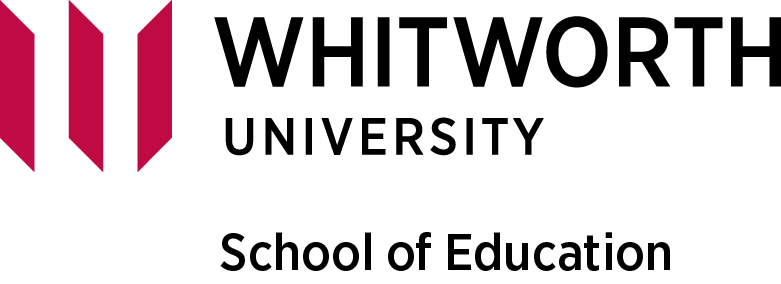 EDM 531B: Differentiated Instruction Kristen ArnoldMaster in Teaching Tentative Course ScheduleEDM 531B: Differentiated Instruction Kristen ArnoldMaster in Teaching Tentative Course ScheduleEDM 531B: Differentiated Instruction Kristen ArnoldMaster in Teaching Tentative Course ScheduleDUE DATES: All assignments are DUE BY 11:59 p.m. (PST) on the date identified below of the module in which they are assigned, unless otherwise noted.Please note: Your instructor reserves the right to modify the course schedule according to the needs of the class. Any schedule changes will be communicated to students via email and in the course announcements.DUE DATES: All assignments are DUE BY 11:59 p.m. (PST) on the date identified below of the module in which they are assigned, unless otherwise noted.Please note: Your instructor reserves the right to modify the course schedule according to the needs of the class. Any schedule changes will be communicated to students via email and in the course announcements.DUE DATES: All assignments are DUE BY 11:59 p.m. (PST) on the date identified below of the module in which they are assigned, unless otherwise noted.Please note: Your instructor reserves the right to modify the course schedule according to the needs of the class. Any schedule changes will be communicated to students via email and in the course announcements.ModuleEngage Respond Module 19/16-9/20Universal Design for Learning as a Framework for DifferentiationMeet (together) 9/16Elementary: 3:30-5:00Secondary: 9:00-10:30Read (individually)Read the syllabus in its entirety.What is Differentiated Instruction (DI)? “Teaching Like a 4-Star Chef.” View (individually, prior to next class)Review course site on Blackboard.What is Differentiation? Video link: Differentiating Instruction: It’s Not as Hard as You ThinkUniversal Design for Learning: Creating a Learning Environment that Challenges and Engages All StudentsDUE BY 9/18 Pre-Assessment. Create Reading Response Journal.DI Teaching Philosophy. DUE BY 9/20IRIS Module on Universal Design for Learning.Complete the module.Upload the completed outline to Blackboard:https://iris.peabody.vanderbilt.edu/wp-content/uploads/pdf_module_outlines/udl.pdf#contentModule 29/20-9/26Structures That Support Differentiation: Flexible Grouping & Blended LearningMeet 9/25Elementary: 3:30-5:00Secondary: 9:00-10:30ReadChapters 4-5, "The Learning Environment in a Differentiated Classroom" and "Classroom Routines," in Managing a Differentiated Classroom.Chapters 2-3, "The Rationale for Differentiating Instruction in Academically Diverse Classrooms" and "Thinking About the Needs of Students in a DI Classroom."Bonus Material! Making Cooperative Learning Powerful - ASCDViewEach flexible grouping video is less than 5:00. Choose at least two from the list on Blackboard to view. (Not included in this practice-based learning opportunity.)Explore  Blended Learning Models DUE BY 9/26Flexible Grouping Grid assignment. (Not included in this practice-based learning opportunity.)Module 39/28-10/3Collaborate With Professionals(HLP1)Meet 10/2Elementary: 3:30-5:00Secondary: 9:00-10:30ReadRead pp. 28-34, “Research Synthesis: Collaboration,” in High-Leverage Practices in Special Education.Read Chapter 9, entitled “Supporting Paraprofessionals,” in The Educator’s Handbook for Inclusive School Practices.AttendAn individualized education program (IEP) meeting in your practicum setting and submit a written reflection of the collaboration strategies observed. DUE BY 10/3Reading Response Journal HLP#1.IEP Meeting Reflection Paper.Module 410/4-10/10Use Assessment Data(HLP6)Meet 10/9Elementary: 3:30-5:00Secondary: 9:00-10:30ReadRead pp. 40-49, “Research Synthesis: Assessment,” in High-Leverage Practices in Special Education.Read Chapter 4, “Using Multiple Sources of Information to Develop a Comprehensive Understanding of a Student’s Strengths and Needs,” in High Leverage Practices for Inclusive Classrooms.Read the article “Grading Exceptional Learners” in Educational Leadership.ExploreA 4-Part System for Getting to Know Your Students | Cult of Pedagogy DUE BY 10/10 Reading Response Journal. Student Needs Summary.Module 510/11-10/17Systematically Design Instruction(HLP12)Meet 10/11Elementary: 3:30-5:00Secondary: 9:00-10:30ReadRead pp. 69-73, “Research Synthesis: Instruction,” in High Leverage Practices in Special Education.Read Chapter 11, “Identify and Prioritize Learning Goals,” and 12, “Systematically Design Instruction Toward a Specific Learning Goal,” in High Leverage Practices for Inclusive Classrooms.ViewM5 Variety Videos: Explore different videos of your choice and pull out some strategies that would work for your grade level/content area. DUE BY 10/17Reading Response Journal.Copy three learning goals used within your practicum classroom into your Reading Response Journal.Module 610/18-10/24Adapt Curriculum Tasks & Materials(HLP13)Meet 10/18Elementary: 3:30-5:00Secondary: 9:00-10:30ReadRead Chapter 13, “Adapt Curriculum Tasks and Materials for Specific Learning Goals,” in High Leverage Practices for Inclusive Classrooms.Read Chapter 12, “Differentiating Content,” and Chapter 13, “Differentiating Process,” and Chapter 14, “Differentiating Product,” in How to Differentiate Instruction in Academically Diverse Classrooms.DUE BY 10/24Reading Response Journal. Formative Assessment: Fixer-Upper.Module 711/1-11/7Use Explicit Instruction(HLP16) Meet 11/6Elementary: 3:30-5:00Secondary: 9:00-10:30ReadRead Chapter 16, “Use Explicit Instruction,” in High Leverage Practices for Inclusive Classrooms.ViewUnedited Clips of Teachers Implementing HLPsDUE BY 11/7Reading Response Journal. Key Elements of Explicit Instruction Lesson Observation.Module 811/8-11/14Preparing for HLP Lesson Study Meet 11/8Elementary: 3:30-5:00Secondary: 9:00-10:30View (During class)Lesson Study Overview Presentation. DUE BY 11/14HLP LS eWorkbook: Prepare section. Module 911/15-11/21Use Student Assessment Data   Meet 11/15Elementary: 3:30-5:00Secondary: 9:00-10:30Guided completion of Use Data section.DUE BY 11/21HLP LS eWorkbook: Use Datasection. Draft a clear learning goal using the ACCOMPLISH frame.Module 1011/22-11/28Collaborate and PlanMeet 11/22Elementary: 3:30-5:00Secondary: 9:00-10:30Review Lesson Study Team (LST) Meeting Protocol and conduct planning.DUE BY 11/28HLP LS eWorkbook: Collaborate and Plan section. Module 1011/29-12/5Teach and Record *No synchronous class this week.DUE BY 12/5Teach and record your lesson on video and upload to the LST Team viewing folder. HLP LS eWorkbook: Complete Review and Reflect section. Module 1112/06-12/11Review and ReflectMeet 12/06Elementary: 3:30-5:00Secondary: 9:00-10:30Review LST Meeting Protocol and conduct video analysis.DUE BY 12/11HLP LS eWorkbook: Complete “Review and Reflect” section. Module 1212/14-12/18Debrief the LessonMeet 12/4 Elementary: 3:30-5:00Secondary: 9:00-10:30Debrief the lesson with LST members. DUE BY 12/18Course evaluations. Final assignment submissions.